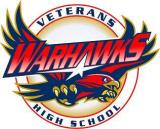 Spanish I SyllabusTeacher:  Sylvia Wilhite (sylvia.wilhite@hcbe.net) Room 2214Dear Student, Parents/Guardians: ¡Bienvenidos Estudiantes a la Clase de Español 1!Welcome students to Spanish 1 class! Please review this syllabus to ensure you understand class expectations and what you need to do to succeed in class this semester. Parents/guardians need to review this syllabus then sign and return the last page.  If you have any questions or comments, please feel free to contact me at  sylvia.wilhite@hcbe.net or voice mail (478) 215- 8920 EXT. 3718.Course Description The level I language course focuses on the development of communicative competence in the target language and understanding of the culture(s) of the people who speak the language. Student’s main focus will be on communicating about their immediate world and daily life activities, read materials on familiar topics, and write short compositions. Materials RequiredBinder or notebook, pencils or pen. Use blue or black ink ONLY this is for all assignments including, class work, test, quizzes and projects.  Students will have to re-do the assignment if other than pencil, blue or black ink is used. The textbook Entre Culturas will be used in the classroom, it is also available online.-As a student of this course, you will be required to complete assigned reading and tasks from the Entre Culturas text. You must have uninterrupted access to the text’s material. We offer the assigned text in both digital and hardcopy formats. You may choose not to request a hardcopy and in doing so fully understand it is your responsibility to maintain digital access to the text’s material. If at any time you or your teacher feel you cannot guarantee this, a hardcopy will be issued to you. If the hardcopy text becomes damaged or lost, you will be responsible for the cost of replacement as set by the Houston County Board of Education.-All students are issued a district-provided chrome book for instructional purposes, student engagement, and student learning. Chrome book use is at the direction and discretion of the classroom teacher.AttendanceYou must attend class to be successful in learning a foreign language.  If you miss class, you will have gaps in your language skills which will create difficulties.  Daily participation is necessary for successful acquisition of language skills.  Absences directly impact your progress toward the learning goals of the class. You have 5 days to make up missed work. If you do not make up your work within 5 days, you will receive a zero for that assignment (As stated in the Veteran High School Student Handbook). It is your responsibility as a student to make arrangements with your teacher to make up your work. Re-Takes and Final ExamStudents are allowed to re-take 2 test per semester if they have failed a test.  Students must come to tutoring prior to re-test.  Re-test must be done within a 5-day window after tutoring. After the 5-day window, students will not be allowed to re-take that test. This course includes a cumulative exam at the end of the semester.  Cheating and/or Plagiarism Cheating or plagiarism will not be tolerated.  Any form of communication, use of, or even possession of answers or outside assistance constitutes cheating.  The consequences for academic dishonesty are:  zero for the assignment, quiz or test, parent contact, and an office referral. Do not give or let other students copy any of your work during class or after school.  You will both receive a zero. Class RulesBe on time, be prepared, be on TASK. There will be no gum, food or drinks allowed in the classroom (except for water).Pay attention and follow directions at all times, no sleeping or heads down. Detention will be given for those who do not comply.Be polite and respectful toward everyone in the classroom, take responsibility of your leaning, be motivated to learn and have a positive attitude.Have all materials, supplies and assignments ready at the beginning of the class periodConsequencesFirst offense:  warning Second offense:  detention Third offense: parent call and detentionMultiple offenses:  office referralClass Requirements/ ExpectationsReview material covered in class daily.  Language learning is a cumulative process.  See me if you do not understand the material presented in class. My tutorings are Monday-Tuesday from  3:00-3:30.Tests will be announced in advance.  Students need to plan for quizzes every week.You need to plan to go to the restroom between classes.  Bathroom passes will be provided for Emergencies ONLY.Grading PolicyDaily Work: 15%Minor Assessment: 20%Major Assessment:  45%Final Assessments: 20%Signature PageStudents: *Please complete and return this page only, save the syllabus to your binder.*Mrs. Wilhite has read and discussed with me these rules and expectations.        Print name____________________________Sign_____________________________ 						                               (Student signature)                         ParentsI have read and discussed the Spanish 1 syllabus with my child and understand the above rules and expectations. I also realized that if I have any questions or concerns I can email Mrs. Wilhite at  sylvia.wilhite@hcbe.net or call the school at 478-218-7537.Parent signature acknowledges reading and understanding of syllabus. Please DO NOT sign of you have not read the syllabus.Parent please print your name: ____________________________Parent Signature: ______________________________Please include your phone number and e-mail address so that I can contact you during the semester if necessary.  Sometimes the information on infinite campus is out of date or incorrect.Phone (home and/or cell) ____________________________________________                                          ____________________________________________E-mail(s)   ________________________________________________________                _________________________________________________________